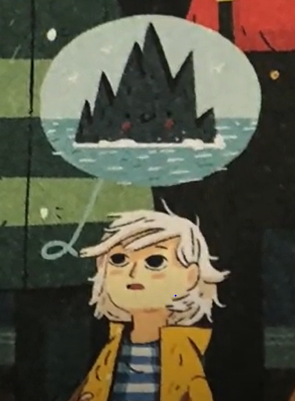 Spell -ed words________________________________________________________________________________________________________Monday 28th May                   TA  /  I   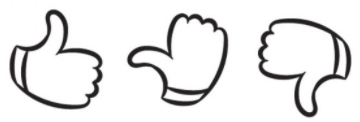 LO:  I can use -ed words to recount events.